SUBPROGRAMA "RAMÓN Y CAJAL" DE LA CONVOCATORIA 2015SOLICITUD DE PLAZAS El Departamento/Centro/Instituto de Investigación       de la Facultad/Escuela de      (caso de los Departamentos) de la Universidad de Cádiz.SOLICITA   Para  el Subprograma  "Ramón  y  Cajal", convocatoria 2015, del  Ministerio  de Economía y Competitividad la/s siguiente/s plaza/s, especificando detalladamente el perfil y el motivo por el que se solicita (adecuación a los planes del Departamento/Instituto/Centro de Investigación, fortalecimiento de nuevas estructuras, potenciación de líneas novedosas o estratégicas, y otros aspectos que se consideren de interés). *Añadir tantas filas como plazas solicitadas. **Según códigos de Áreas Temáticas de Evaluación:http://www.idi.mineco.gob.es/portal/site/MICINN/menuitem.791459a43fdf738d70fd325001432ea0/?vgnextoid=68f8d9ac3f761510VgnVCM1000001d04140aRCRD&vgnextchannel=67a04939e6b42410VgnVCM1000001d04140aRCRD&vgnextfmt=formato2&id3=9f8be4b7ddb71510VgnVCM1000001d04140a____El Departamento/Instituto es consciente de que las ayudas para la contratación de doctores concedidas con cargo a este subprograma tendrán una duración de cinco años (artículo 20 de la convocatoria), no existiendo compromiso alguno de la Universidad de Cádiz de creación de puestos de trabajo de carácter permanente vinculados a este contrato. Fecha de aprobación en Consejo de Departamento/Instituto:      En          , a       de             de 2016.Firma y sello:El/la Director/a del Departamento/Centro/Instituto de InvestigaciónSR. VICERRECTOR DE INVESTIGACIÓNÁreas temáticas de EvaluaciónPara una información más detallada de la descripción de estas áreas, puede acudir al siguiente ENLACE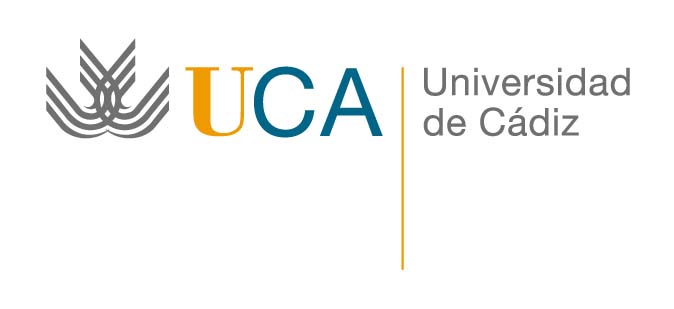 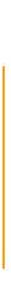 Vicerrectorado de InvestigaciónEdificio Hospital Real. Plaza del Falla, 8. Primera planta. 11003, CádizTel 956015165   Fax 956015746Investigacion@uca.es Nº de Plaza*Código Área**Perfil y Motivos (Se solicita brevedad – No más de 750 caracteres)División GenéricaCódigo Área ÁREAS TEMÁTICAS ANEPCC. Básicas01 - CTCiencias de la TierraCC. Básicas02 – FIFísica y Ciencias del EspacioCC. Básicas03 - MTMMatemáticasCC. Básicas04 - QMCQuímicaCC. de la Vida y de la Salud05 - BFSBiología Fundamental y de SistemasCC. de la Vida y de la Salud06 - BMEDBiomedicinaCC. de la Vida y de la Salud07 - MCLIMedicina Clínica y EpidemiologíaCC. de la Vida y de la Salud08 - BVAEBiología Vegetal y Animal. Ecología.CC. de la Vida y de la Salud09 - AGRAgriculturaCC. de la Vida y de la Salud10 - TACiencia y Tecnología de AlimentosCC. de la Vida y de la Salud11 - GANGanadería y PescaIngenierías y Tecnologías12 - TMCiencia y Tecnología de MaterialesIngenierías y Tecnologías13 - INFCiencias de la Computación y Tecn. InformáticaIngenierías y Tecnologías14 - ICIIngeniería Civil y ArquitecturaIngenierías y Tecnologías15 - IELIngeniería Eléctrica, Electrónica y AutomáticaIngenierías y Tecnologías16 - IMEIngeniería Mecánica, Naval y AeronáuticaIngenierías y Tecnologías17 - TQTecnología QuímicaIngenierías y Tecnologías18 - COMTecnología Electrónica y de las ComunicacionesCC. Sociales y Humanidades19 - EDUCCiencias de la EducaciónCC. Sociales y Humanidades20 - CSCiencias SocialesCC. Sociales y Humanidades21 - DERDerechoCC. Sociales y Humanidades22 - ECOEconomíaCC. Sociales y Humanidades23 - FFIFilología y FilosofíaCC. Sociales y Humanidades24 - HAHistoria y ArteCC. Sociales y Humanidades25 - PSPsicología